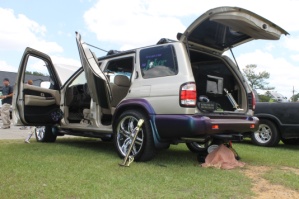 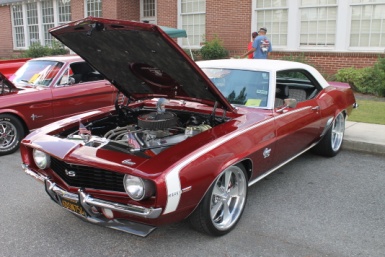 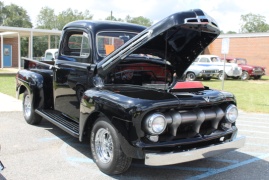 Shade Tree Rod & CustomCar Club & Sumner Egg Festival Presents9th Annual Street Dance & Car ShowFriday, September 20, 2013   &   Saturday, September 21, 2013Friday Night Street Dance 7 p.m. to 10 p.m. Live DJCash Prizes Awarded in the Slowest Tractor Race & Fastest Lawn Mower RaceALL PROCEEDS BENEFIT THE AMERICAN CANCER SOCIETYPre-Entry Registration Fee: $15 After September 1, 2013: $20Registration Time: 8 a.m. to 11 a.m. Judging: 12 p.m. to 2 p.m. Awards & Door Prizes: 3 p.m.Awards: Top 15, Hard Luck, Best of Show, & Long DistanceGames: Sock Pull, Piston Toss, Fan Belt Toss, Spark Plug Change, &Valve Cover Race.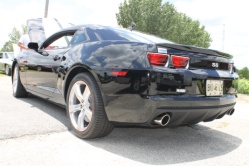 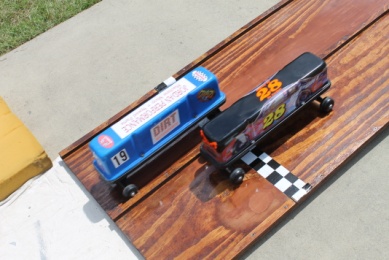 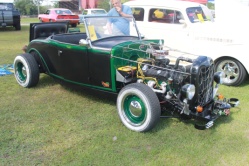 Shade Tree Rod & Custom Car Club and Sumner Egg Festival are not responsible for injuries, loses, or damages to person or property or judgments or claims from any cause whatsoever that may be suffered.Signature of Applicant: _______________________________Name: _____________________________________________Address:____________________________________________City: _______________ State: _________ Zip: ____________Car Make: _______________Model: ________ Year: ______ALL PROCEEDS BENEFIT THE AMERCIAN CANCER SOCIETY Mail Registration to:Shade Tree Rod & Custom Car ClubAttn: Delores Burger P O Box 847Sumner, GA  31789For more information please call Christie Burger at 229-206-4015 or Delores Burger at 229-776-5823